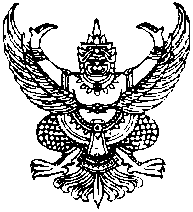 ประกาศองค์การบริหารส่วนตำบลนาเรียงเรื่อง  สอบราคาจ้างเหมาโครงการก่อสร้างถนนผิวจราจร คสล. สายบ้านใหม่ -  กำแพงถม หมู่ที่  5  ตำบลนาเรียง  ...........................................................................ด้วยองค์การบริหารส่วนตำบลนาเรียง  อำเภอพรหมคีรี จังหวัดนครศรีธรรมราช มีความประสงค์จะสอบราคาจ้างเหมาโครงการก่อสร้างถนนผิวจราจร คสล. สายบ้านใหม่ -  กำแพงถม หมู่ที่  5  ตำบลนาเรียง  ถนนกว้าง   ผิวจราจรกว้าง 4  เมตร ยาว   หนา 0.15 เมตร หรือพื้นที่  คสล.ไม่น้อยกว่า  800  ตารางเมตร  และถมหินคลุกไหล่ทางข้างละ   ปริมาตรหินคลุกไม่น้อยกว่า  32 ลูกบาศก์เมตร      พร้อมเกลี่ยปรับระดับไหล่ทาง  ตามแบบแปลนกรมการปกครอง ท1 – 01 และดาดคอนกรีตหน้าท่อระบายน้ำ คสล. (มอก.ชั้น 3) (ท่อเดิม)  ขนาด 1 Ø 0.40 x  จำนวน  1  จุด  (2 ข้าง) ตามแบบแปลน อบต.นาเรียง เลขที่ นร. 2/2551 และติดตั้งป้ายโครงการ จำนวน 1  ป้าย เสร็จเรียบร้อยเป็นเงินงบประมาณ  435,000.-บาทราคากลางของงานจ้างในการสอบราคาในครั้งนี้เป็นราคากลางของทางราชการไม่ถือว่าผูกพันที่   ผู้เสนอราคาจะต้องพิจารณาไปตามนั้น ผู้เสนอราคาจะต้องรับผิดชอบในการถอดแบบและคำนวณราคางานเอง    จะนำราคากลางของทางราชการมาปฏิเสธความรับผิดชอบหรือเรียกร้องค่าก่อสร้างในภายหลังไม่ได้ ผู้มีสิทธิเสนอราคาจะต้องมีคุณสมบัติดังนี้  1  ผู้เสนอราคาต้องเป็นผู้มีอาชีพรับจ้างทำงานที่สอบราคาจ้าง 2  ผู้เสนอราคาต้องไม่เป็นผู้ถูกระบุชื่อไว้ในบัญชีชื่อผู้ทิ้งงานของทางราชการและได้แจ้งเวียนชื่อแล้วหรือไม่เป็นผู้ที่ได้รับผลของการสั่งให้นิติบุคคลหรือบุคคลอื่นเป็นผู้ทิ้งงานตามระเบียบของราชการ 3  ผู้เสนอราคาเป็นผู้ที่ได้ซื้อเอกสารสอบราคาและแบบแปลน และลงลายมือชื่อไว้เป็นหลักฐาน มิฉะนั้นไม่มีสิทธิ์ยื่นซองเสนอราคา4  ผู้เสนอราคาต้องไม่เป็นผู้ได้รับเอกสิทธิ์หรือความคุ้มกันซึ่งอาจปฏิเสธไม่ยอมขึ้นศาลไทยเว้นแต่รัฐบาลของผู้เสนอราคาได้มีคำสั่งให้สละสิทธิ์และความคุ้มกันเช่นว่านั้น5  ผู้เสนอราคาต้องไม่เป็นผู้มีผลประโยชน์ร่วมกับผู้เสนอราคารายอื่น ณ วันประกาศสอบราคา หรือไม่เป็นผู้กระทำการอันเป็นการขัดขวางการแข่งขันราคาอย่างเป็นธรรมในการเสนอราคาครั้งนี้6  ผู้เสนอราคาจะต้องเป็นนิติบุคคลหรือบุคคลธรรมดา มีผลงานก่อสร้างประเภทเดียวกันกับงานที่สอบราคาจ้างและเป็นผลงานที่เป็นคู่สัญญาโดยตรงกับส่วนราชการ หน่วยงานตามกฎหมายว่าด้วยระเบียบบริหารราชการส่วนท้องถิ่น หน่วยงานอื่นซึ่งมีกฎหมายบัญญัติให้มีฐานะเป็นราชการบริหารส่วนท้องถิ่น รัฐวิสาหกิจ หรือหน่วยงานเอกชนที่องค์การบริหารส่วนตำบลนาเรียงเชื่อถือ   /โครงการปรับปรุง…-2-โครงการก่อสร้างถนนผิวจราจร คสล. สายบ้านใหม่ -  กำแพงถม หมู่ที่  5  ตำบลนาเรียง      อำเภอพรหมคีรี จังหวัดนครศรีธรรมราช  ปีงบประมาณ พ.ศ.2557 ต้องมีผลงานก่อสร้างประเภทเดียวกัน ในวงเงินไม่น้อยกว่า 187,000.-บาท (หนึ่งแสนแปดหมื่นเจ็ดพันถ้วน) (เป็นผลงานที่อยู่ในสัญญาเดียวกันเท่านั้น)  7  ผู้เสนอราคาบุคคลหรือนิติบุคคลที่เสนอราคาต่อองค์การบริหารส่วนตำบลนาเรียง จะเข้า   เป็นคู่สัญญาต้องไม่อยู่ในฐานะเป็นผู้ไม่แสดงบัญชีรายรับ รายจ่าย หรือแสดงบัญชีรายรับรายจ่ายไม่ถูกต้องครบถ้วนในสาระสำคัญตามประกาศของคณะกรรมการ ป.ป.ช. เรื่อง  หลักเกณฑ์และวิธีการจัดทำและแสดงบัญชีรายการรับจ่ายของโครงการที่บุคคลหรือนิติบุคคลเป็นคู่สัญญากับหน่วยงานของรัฐ พ.ศ.2554 และที่แก้ไขเพิ่มเติม8  ผู้เสนอราคาบุคคลหรือนิติบุคคลที่จะเข้าเป็นคู่สัญญากับหน่วยงานภาครัฐซึ่งได้ดำเนินการจัดซื้อจัดจ้างด้วยระบบอิเล็กทรอนิกส์ (e-Government Procurement:eGP) ต้องลงทะเบียนในระบบอิเล็กทรอนิกส์ของกรมบัญชีกลาง ที่เว็บไซต์ศูนย์ข้อมูลจัดซื้อจัดจ้างภาครัฐ9  ผู้เสนอราคาคู่สัญญาต้องรับและจ่ายผ่านบัญชีธนาคาร เว้นแต่การจ่ายเงินแต่ละครั้งซึ่งมีมูลค่าไม่เกินสามหมื่นบาทคู่สัญญาอาจจ่ายเป็นเงินสดก็ได้  ทั้งนี้ ผู้เสนอราคาที่ได้รับการคัดเลือกให้เป็นผู้ชนะการเสนอราคา และหากมีการทำสัญญากับองค์การบริหารส่วนตำบลนาเรียง ต้องจัดทำบัญชีแสดงรายรับรายจ่ายและยื่นต่อกรมสรรพากร และต้องรับจ่ายเงินผ่านบัญชีเงินฝากกระแสรายวัน เว้นแต่การรับจ่ายเงินแต่ละครั้ง ซึ่งมีมูลค่าไม่เกินสามหมื่นบาท อาจรับจ่ายเป็นเงินสดก็ได้ ตามประกาศคณะกรรมการ ป.ป.ช. เรื่องหลักเกณฑ์และวิธีการจัดทำและแสดงบัญชีรายการรับจ่ายของโครงการที่บุคคลหรือนิติบุคคลเป็นคู่สัญญากับหน่วยงานของรัฐ พ.ศ.2554 (แก้ไขเพิ่มเติม (ฉบับที่ 2) พ.ศ. 2554 และ (ฉบับที่ 3) พ.ศ.2555)กำหนดดูสถานที่ก่อสร้างพร้อมกันในวันที่ 24 มิถุนายน 2557 ระหว่างเวลา 10.00 น.                 ณ ห้องประชุมองค์การบริหารส่วนตำบลและกำหนดรับฟังคำชี้แจงรายละเอียดเพิ่มเติม ในวันเดียวกันตั้งแต่เวลา 11.00 น. เป็นต้นไป ณ สถานที่ก่อสร้างโครงการกำหนดยื่นซองสอบราคาระหว่างวันที่ 12 มิถุนายน  2557  ถึงวันที่ 26 มิถุนายน 2557                     โดยกำหนดยื่นซองสอบราคาดังต่อไปนี้ ตั้งแต่วันที่ 12 มิถุนายน 2557 ถึงวันที่ 24 มิถุนายน 2557               ในวันและเวลาราชการ (08.30 น.-16.30 น.) ณ องค์การบริหารส่วนตำบลนาเรียง ในวันที่ 25 มิถุนายน 2557            (08.30 น. – 16.30 น.) และวันที่ 26  มิถุนายน 2557 ตั้งแต่เวลา 10.00-11.00 น ยื่นซองสอบราคาในเวลาราชการ ณ ศูนย์รวมข้อมูลข่าวสารการซื้อหรือการจ้างขององค์กรปกครองท้องถิ่นอำเภอ  อำเภอพรหมคีรี        จังหวัดนครศรีธรรมราชกำหนดเปิดซองสอบราคา ในวันที่ 27 มิถุนายน 2557 ณ ศูนย์รวมข้อมูลข่าวสารการซื้อหรือ การจ้างขององค์การบริหารส่วนตำบลระดับอำเภอ  อำเภอพรหมคีรี  จังหวัดนครศรีธรรมราช ตั้งแต่เวลา 10.00 น. เป็นต้นไป/ราคาจำหน่ายเอกสาร-3-ราคาจำหน่ายเอกสารสอบราคาจ้างเหมาโครงการก่อสร้างถนนผิวจราจร คสล. สายบ้านใหม่ -  กำแพงถม        หมู่ที่  5  ตำบลนาเรียง  อำเภอพรหมคีรี จังหวัดนครศรีธรรมราช  ปีงบประมาณ พ.ศ.2557  ราคา 2,000.- บาท         (สองพันบาทถ้วน)		ผู้สนใจติดต่อขอซื้อเอกสารสอบราคาได้ ณ กองคลัง องค์การบริหารส่วนตำบลนาเรียง ระหว่างวันที่ 12  มิถุนายน  2557  ถึงวันที่ 25 มิถุนายน  2557 ระหว่างเวลา 08.00 น - 16.30 น.(ในวันและเวลาราชการ)หรือสอบถามทางโทรศัพท์หมายเลข 0-7547-0052 เว็ปไซต์ www.nareang.go.th ,www.nakhonsithammarat.go.thและwww.gprocurement.go.th. 		ประกาศ    ณ  วันที่  12  เดือน มิถุนายน พ.ศ. 2557 (นายสมเกียรติ  ไหมดี)นายกองค์การบริหารส่วนตำบลนาเรียงประกาศองค์การบริหารส่วนตำบลนาเรียงเรื่อง  สอบราคาจ้างเหมาโครงการก่อสร้างถนนผิวจราจร คสล. จำนวน  3  โครงการในพื้นที่ตำบลนาเรียงอำเภอพรหมคีรี  จังหวัดนครศรีธรรมราช...........................................................................		ด้วยองค์การบริหารส่วนตำบลนาเรียง  อำเภอพรหมคีรี จังหวัดนครศรีธรรมราช มีความประสงค์จะสอบราคาจ้างเหมาก่อสร้างถนนผิวจราจร คสล. จำนวน 3 โครงการ  ดังนี้1. โครงการก่อสร้างถนนผิวจราจร คสล. สายสวนกลาง- สุดเขตตำบล หมู่ที่ 4 ตำบล
นาเรียง  ถนนกว้าง   ผิวจราจรกว้าง 4  เมตร ยาว 200 เมตร หนา 0.15  เมตร หรือพื้นที่ คสล.         ไม่น้อยกว่า  800  ตารางเมตรและถมหินคลุกไหล่ทางข้างละ  ปริมาตรหินคลุกไม่น้อยกว่า  32 ลูกบาศก์เมตร  พร้อมเกลี่ยปรับระดับไหล่ทาง  ตามแบบแปลนกรมการปกครอง ท1 – 01และขุดดินฝังท่อระบายน้ำ คสล.     (มอก.ชั้น 3) ขนาด 1 Ø 0.40 x 1.00 เมตร ยาว 6 ท่อน จำนวน 1จุด  ตามแบบแปลน          อบต.นาเรียง เลขที่  นร.2/2551และติดตั้งป้ายโครงการ จำนวน 1  ป้าย เสร็จเรียบร้อยงบประมาณและ       ราคากลาง เป็นเงินจำนวน 444,000.- บาท2. โครงการก่อสร้างถนนผิวจราจร คสล. สายบ้านใหม่ - กำแพงถมหมู่ที่ 5 ตำบล
นาเรียง  ถนนกว้าง   ผิวจราจรกว้าง 4  เมตร ยาว หนา 0.15 เมตร หรือพื้นที่ คสล.  
ไม่น้อยกว่า  800  ตารางเมตร  และถมหินคลุกไหล่ทางข้างละ   ปริมาตรหินคลุกไม่น้อยกว่า          32  ลูกบาศก์เมตร  พร้อมเกลี่ยปรับระดับไหล่ทาง ตามแบบแปลนกรมการปกครอง ท1 – 01 และดาดคอนกรีตหน้าท่อระบายน้ำ คสล. (มอก.ชั้น 3) (ท่อเดิม)  ขนาด 1 Ø 0.40 x 1.00 เมตร จำนวน 1 จุด  (2 ข้าง)            ตามแบบแปลน อบต. นาเรียง เลขที่  นร. 2/2551 และติดตั้งป้ายโครงการ จำนวน 1  ป้าย เสร็จเรียบร้อย    เป็นเงินงบประมาณ  435,000   บาท3. โครงการก่อสร้างถนนผิวจราจร คสล. สายไสมูล - หนองบัว หมู่ที่6ตำบล
นาเรียง  ถนนกว้าง   ผิวจราจรกว้าง 4  เมตร ยาว   หนา 0.15 เมตร หรือพื้นที่ คสล.  
ไม่น้อยกว่า 800 ตารางเมตร  และถมหินคลุกไหล่ทางข้างละ 0.50 เมตร ปริมาตรหินคลุกไม่น้อยกว่า             32 ลูกบาศก์เมตร พร้อมเกลี่ยปรับระดับไหล่ทางตามแบบแปลนกรมการปกครอง ท1 – 01 และขุดดินฝังท่อระบายน้ำ คสล.(มอก.ชั้น 3) ขนาด 1 Ø 0.60 x 1.00 เมตร ยาว 7  ท่อน จำนวน  1 จุดและดาดคอนกรีตหน้าท่อระบายน้ำ คสล. (มอก.ชั้น 3) (ท่อเดิม)  ขนาด 1 Ø 1.00 x 1.00 เมตร จำนวน  1  จุด  (2 ข้าง)             ตามแบบแปลนอบต.นาเรียง เลขที่ นร.2/2551 และติดตั้งป้ายโครงการ จำนวน 1  ป้าย เสร็จเรียบร้อย  งบประมาณ และ     ราคากลางเป็นเงินจำนวน  459,000.- บาทราคากลางของงานจ้างในการสอบราคาในครั้งนี้ของแต่ละโครงการข้างต้นเป็นราคากลางของทางราชการ ไม่ถือว่าผูกพันที่  ผู้เสนอราคาจะต้องพิจารณาไปตามนั้น ผู้เสนอราคาจะต้องรับผิดชอบในการถอดแบบและคำนวณราคางานเองจะนำราคากลางของทางราชการมาปฏิเสธความรับผิดชอบหรือเรียกร้องค่าก่อสร้างในภายหลังไม่ได้ /ผู้มีสิทธิ…-2-ผู้มีสิทธิเสนอราคาจะต้องมีคุณสมบัติดังนี้  	1. ผู้เสนอราคาต้องเป็นผู้มีอาชีพรับจ้างทำงานที่สอบราคาจ้าง 2. ผู้เสนอราคาต้องไม่เป็นผู้ถูกระบุชื่อไว้ในบัญชีชื่อผู้ทิ้งงานของทางราชการและได้แจ้งเวียนชื่อแล้วหรือไม่เป็นผู้ที่ได้รับผลของการสั่งให้นิติบุคคลหรือบุคคลอื่นเป็นผู้ทิ้งงานตามระเบียบของราชการ 3. ผู้เสนอราคาเป็นผู้ที่ได้ซื้อเอกสารสอบราคาและแบบแปลน และลงลายมือชื่อไว้เป็นหลักฐาน มิฉะนั้นไม่มีสิทธิ์ยื่นซองเสนอราคา4. ผู้เสนอราคาต้องไม่เป็นผู้ได้รับเอกสิทธิ์หรือความคุ้มกันซึ่งอาจปฏิเสธไม่ยอมขึ้นศาลไทยเว้นแต่รัฐบาลของผู้เสนอราคาได้มีคำสั่งให้สละสิทธิ์และความคุ้มกันเช่นว่านั้น5. ผู้เสนอราคาต้องไม่เป็นผู้มีผลประโยชน์ร่วมกับผู้เสนอราคารายอื่น ณ วันประกาศสอบราคา หรือไม่เป็นผู้กระทำการอันเป็นการขัดขวางการแข่งขันราคาอย่างเป็นธรรมในการเสนอราคาครั้งนี้6. ผู้เสนอราคาจะต้องเป็นนิติบุคคลหรือบุคคลธรรมดา มีผลงานก่อสร้างประเภทเดียวกันกับงานที่สอบราคาจ้างและเป็นผลงานที่เป็นคู่สัญญาโดยตรงกับส่วนราชการ หน่วยงานตามกฎหมายว่าด้วยระเบียบบริหารราชการส่วนท้องถิ่น หน่วยงานอื่นซึ่งมีกฎหมายบัญญัติให้มีฐานะเป็นราชการบริหารส่วนท้องถิ่น รัฐวิสาหกิจ หรือหน่วยงานเอกชนที่องค์การบริหารส่วนตำบลนาเรียงเชื่อถือ แต่ละโครงการดังนี้ 			1. โครงการก่อสร้างถนนผิวจราจร คสล. สายสวนกลาง – สุดเขตตำบล หมู่ที่ 4 ตำบล  นาเรียง  อำเภอพรหมคีรี จังหวัดนครศรีธรรมราช ต้องมีผลงานก่อสร้างประเภทเดียวกันในวงเงิน                     ไม่น้อยกว่า 222,000.-บาท (สองแสนสองหมื่นสองพันบาทถ้วน) (เป็นผลงานที่อยู่ในสัญญาเดียวกันเท่านั้น)   			2. โครงการก่อสร้างถนนผิวจราจร คสล. สายบ้านใหม่ - กำแพงถม หมู่ที่ 5   ตำบล       นาเรียง อำเภอพรหมคีรี  จังหวัดนครศรีธรรมราช มีผลงานก่อสร้างประเภทเดียวกัน ในวงเงินไม่น้อยกว่า 217,500.-บาท (สองแสนหนึ่งหมื่นเจ็ดพันห้าร้อยบาทถ้วน) (เป็นผลงานที่อยู่ในสัญญาเดียวกันเท่านั้น)   			3. โครงการก่อสร้างถนนผิวจราจร คสล. สายไสมูล – หนองบัวหมู่ที่ 6 ตำบลนาเรียง    อำเภอพรหมคีรี จังหวัดนครศรีธรรมราช มีผลงานก่อสร้างประเภทเดียวกัน ในวงเงินไม่น้อยกว่า 229,500.-บาท    (สองแสนสองหมื่นเก้าพันห้าร้อยบาทถ้วน) (เป็นผลงานที่อยู่ในสัญญาเดียวกันเท่านั้น)  		7  ผู้เสนอราคาบุคคลหรือนิติบุคคลที่เสนอราคาต่อองค์การบริหารส่วนตำบลนาเรียง จะเข้าเป็นคู่สัญญาต้องไม่อยู่ในฐานะเป็นผู้ไม่แสดงบัญชีรายรับ รายจ่าย หรือแสดงบัญชีรายรับรายจ่ายไม่ถูกต้องครบถ้วนในสาระสำคัญตามประกาศของคณะกรรมการ ป.ป.ช. เรื่อง  หลักเกณฑ์และวิธีการจัดทำและแสดงบัญชีรายการรับจ่ายของโครงการที่บุคคลหรือนิติบุคคลเป็นคู่สัญญากับหน่วยงานของรัฐ พ.ศ.2554 และที่แก้ไขเพิ่มเติม8  ผู้เสนอราคาบุคคลหรือนิติบุคคลที่จะเข้าเป็นคู่สัญญากับหน่วยงานภาครัฐซึ่งได้ดำเนินการจัดซื้อจัดจ้างด้วยระบบอิเล็กทรอนิกส์ (e-Government Procurement:eGP) ต้องลงทะเบียนในระบบอิเล็กทรอนิกส์ของกรมบัญชีกลาง ที่เว็บไซต์ศูนย์ข้อมูลจัดซื้อจัดจ้างภาครัฐ		9  ผู้เสนอราคาคู่สัญญาต้องรับและจ่ายผ่านบัญชีธนาคาร เว้นแต่การจ่ายเงินแต่ละครั้งซึ่งมีมูลค่าไม่เกินสามหมื่นบาทคู่สัญญาอาจจ่ายเป็นเงินสดก็ได้		ทั้งนี้ ผู้เสนอราคาที่ได้รับการคัดเลือกให้เป็นผู้ชนะการเสนอราคา และหากมีการทำสัญญากับองค์การบริหารส่วนตำบลนาเรียง ต้องจัดทำบัญชีแสดงรายรับรายจ่ายและยื่นต่อกรมสรรพากร และต้องรับจ่ายเงินผ่านบัญชีเงินฝากกระแสรายวัน เว้นแต่การรับจ่ายเงินแต่ละครั้ง ซึ่งมีมูลค่าไม่เกินสามหมื่นบาทอาจรับจ่ายเป็นเงินสดก็ได้ ตามประกาศคณะกรรมการ ป.ป.ช. เรื่องหลักเกณฑ์และวิธีการจัดทำและแสดงบัญชีรายการรับจ่ายของโครงการที่บุคคลหรือนิติบุคคลเป็นคู่สัญญากับหน่วยงานของรัฐ พ.ศ.2554 (แก้ไขเพิ่มเติม (ฉบับที่ 2) พ.ศ. 2554 และ(ฉบับที่ 3) พ.ศ.2555)/กำหนดดูสถานที่….-3-กำหนดดูสถานที่ก่อสร้างพร้อมกันในวันที่  24 มิถุนายน  2557 ระหว่างเวลา 10.00 น.                 ณ ห้องประชุมองค์การบริหารส่วนตำบลและกำหนดรับฟังคำชี้แจงรายละเอียดเพิ่มเติม ในวันเดียวกัน            ตั้งแต่เวลา 11.00 น. เป็นต้นไป ณ สถานที่ก่อสร้างโครงการกำหนดยื่นซองสอบราคาระหว่างวันที่ 12 มิถุนายน 2557 ถึงวันที่ 26  มิถุนายน 2557                     โดยกำหนดยื่นซองสอบราคาดังต่อไปนี้ ตั้งแต่วันที่ 12 มิถุนายน 2557  ถึงวันที่ 24 มิถุนายน 2557               ในวันและเวลาราชการ (08.30น.-16.30น.) ณ องค์การบริหารส่วนตำบลนาเรียง  หมู่ที่ 5 ตำบลนาเรียง      อำเภอพรหมคีรี จังหวัดนครศรีธรรมราช  ในวันที่ 25 มิถุนายน 2557 ยื่นซองสอบราคาในวันและเวลาราชการ  (08.30น. – 16.30น.)  และวันที่ 26 มิถุนายน 2557 (ตั้งแต่เวลา 09.00 น – 11.00 น)  ณ  ศูนย์รวมข้อมูลข่าวสารการซื้อหรือการจ้างขององค์กรปกครองท้องถิ่นอำเภอ  อำเภอพรหมคีรี  จังหวัดนครศรีธรรมราชกำหนดเปิดซองสอบราคา ในวันที่ 27 มิถุนายน 2557 ณ ศูนย์รวมข้อมูลข่าวสารการซื้อหรือ  การจ้างขององค์การบริหารส่วนตำบลระดับอำเภอ  อำเภอพรหมคีรี  จังหวัดนครศรีธรรมราช ดังนี้1. โครงการก่อสร้างถนนผิวจราจร คสล. สายสวนกลาง - สุดเขตตำบล หมู่ที่ 4  ตำบลนาเรียน         อำเภอพรหมคีรี  จังหวัดนครศรีธรรมราช  ตั้งแต่เวลา 10.00 น. เป็นต้นไป2. โครงการก่อสร้างถนนผิวจราจร คสล. สายบ้านใหม่ -  กำแพงถม หมู่ที่ 5 ตำบลนาเรียง     อำเภอพรหมคีรี  จังหวัดนครศรีธรรมราช  ตั้งแต่เวลา  10.30 น. เป็นต้นไป3. โครงการก่อสร้างถนนผิวจราจร คสล. สายไสมูล - หนองบัว หมู่ที่  6  ตำบลนาเรียง  อำเภอพรหมคีรี จังหวัดนครศรีธรรมราช ตั้งแต่เวลา  11.00 น. เป็นต้นไป  ราคาจำหน่ายเอกสารสอบราคาจ้างเหมาแต่ละโครงการดังนึ้1. โครงการก่อสร้างถนนผิวจราจร คสล. สายสวนกลาง - สุดเขตตำบล หมู่ที่ 4 ตำบลนาเรียง       อำเภอพรหมคีรี  จังหวัดนครศรีธรรมราช  จำนวน  2,000.-บาท (สองพันบาทถ้วน)2. โครงการก่อสร้างถนนผิวจราจร คสล. สายบ้านใหม่ -  กำแพงถม หมู่ที่ 5 ตำบลนาเรียง  อำเภอพรหมคีรี  จังหวัดนครศรีธรรมราช จำนวน  2,000.-บาท (สองพันร้อยบาทถ้วน)3. โครงการก่อสร้างถนนผิวจราจร คสล. สายไสมูล - หนองบัว หมู่ที่ 6 ตำบลนาเรียง  อำเภอพรหมคีรี จังหวัดนครศรีธรรมราช จำนวน  2,000.-บาท (สองพันบาทถ้วน)		ผู้สนใจติดต่อขอซื้อเอกสารสอบราคาได้ ณ กองคลัง องค์การบริหารส่วนตำบลนาเรียง ระหว่างวันที่ 12 มิถุนายน 2557  ถึงวันที่ 25 มิถุนายน 2557 ระหว่างเวลา 08.00น - 16.30 น. (ในวันและเวลาราชการ)หรือสอบถามทางโทรศัพท์หมายเลข 0-7547-0052 เว็บไซต์  www.nareang.go.th , www.nakhonsithammarat.go.th และwww.gprocurement.go.th		ประกาศ   ณ  วันที่  12  เดือน มิถุนายน พ.ศ. 2557(นายสมเกียรติ  ไหมดี)  นายกองค์การบริหารส่วนตำบลนาเรียงรายชื่อคณะกรรมการชมรมกีฬาตำบลนาเรียงที่ชื่อ -สกุลบ้านเลขที่หมู่ที่ตำบลเบอร์โทร